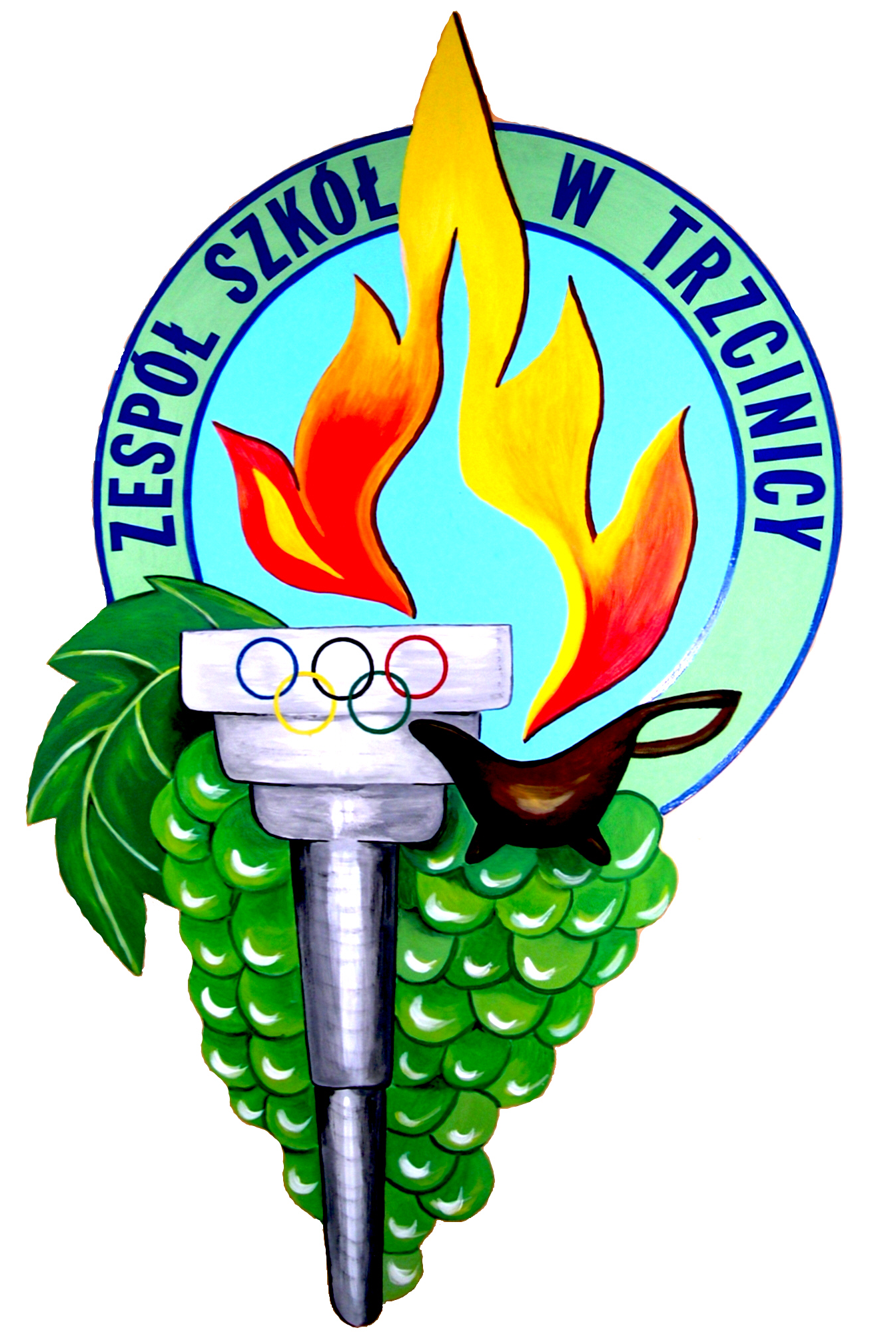 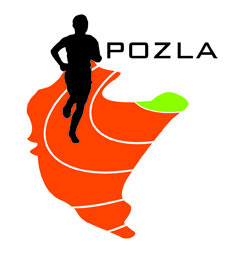 
PROJEKT 
PROGRAMU MINUTOWEGO
20.05.2023 TRZCINICAObowiązek stawienia się na „bramce” 15 min przed startem w konkurencjach biegowych 
i 20 w konkurencjach technicznych.14.00młot K i M15:00CEREMONIA OTWARCIACEREMONIA OTWARCIACEREMONIA OTWARCIACEREMONIA OTWARCIACEREMONIA OTWARCIA15:15110m ppł Mtrójskok K i Mkula Kdysk M15:30100m ppł Kwzwyż M15:4080m ppł K15:55100m K16.05wieloskok K i M16:20100m M16:30kula Mdysk K16:40800m K16:55800m M17:00w dal Mwzwyż K17:10200m K17:30200m M17:451500m Koszczep K i M17:551500m M w dal K18:10400m K18:20400m M